Kommentar: I det här exemplet visas redan genomförda åtgärder tillsammans med kommande åtgärder. Man kan ställa upp det lite olika, till exempel genom att göra en ny kolumn för vidtagna åtgärder om man vill. Det finns inget sätt som är mer rätt än det andra. 

Gör så här:
1. Undersöka: Samla in information och identifiera risker/riskkällor.  
2. Riskbedöma: Värdera risken utifrån hur allvarlig den är. 
3. Åtgärda: Föreslå åtgärder, värdera effekten av dem, skapa en handlingsplan och genomföra åtgärderna. 
4. Kontrollera: Kontrollera att åtgärderna har blivit gjorda och utvärdera om de har fått den effekt man ville.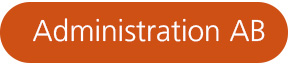 DokumentnamnRiskbedömning och handlingsplan – Ny organisationDokumentnamnRiskbedömning och handlingsplan – Ny organisationFöretagAdministration ABDatum20XX-04-03Version2.2DeltagareFia, Mette, Holger, KarinFramtagen avFiaGodkänd avKarinRiskkällaRiskbedömningRiskbedömningRiskbedömningÅtgärdAnsvarigKlart när?Kontroll utfört. Datum.RiskkällalågmedhögÅtgärdAnsvarigKlart när?Kontroll utfört. Datum.Ny teknik kommer att införas. Alla kommer inte att ha lika lätt att ta till sig denna. Nya arbetsuppgifter. Oro för det framtida arbetet.xVidtagen åtgärd: Framtida arbetsuppgifter och arbetsfördelning har diskuterats i utvecklingssamtal. Holgerv. 6v. 6Samma som ovanxIndividuellt anpassad utbildningsplan tas fram. Fiav. 16Samma som ovanxTillgång till personal som kan ge teknikstöd under inkörningsperiod ska säkerställas.Holgerv. 16Ensidigt arbete och felaktig arbetsställning kan ge upphov till smärta i nacke, rygg och armar.xVidtagen åtgärd. Justerbara arbetsbord och stolar finns.Mettev. 7v. 7 Samma som ovanxBehov av kompletterande utrustning värderas i samråd med ergonom.Mettev. 11